INDICAÇÃO Nº 124/2022Assunto: Reitera solicitação de supressão de mais uma árvore que corre o risco de queda localizada na Alamedas das Laranjeiras, sem número, em frente à Chácara do Vovô, conforme especifica.Senhor Presidente:INDICO ao Sr. Prefeito Municipal, nos termos do Regimento Interno desta Casa de Leis, que determine ao setor competente, que analise com urgência o risco de queda de mais uma árvore localizada Alamedas das Laranjeiras, sem número, em frente à Chácara do Vovô.Essa solicitação se justifica tendo em vista que uma árvore próxima caiu, e no local encontra-se mais árvores no mesmo estado, pois estão inclinadas, com o tronco apodrecendo, raiz a mostra devido a erosão do terreno, podendo atingir a fiação elétrica e as casas dos munícipes próximos ao local. (Conforme foto em anexo).Pede-se que a prefeitura realize uma análise de risco e, constatando a periculosidade, realize a supressão da mesma.  SALA DAS SESSÕES, 20 de janeiro de 2022.HIROSHI BANDOVereador – PSD(Assinado Digitalmente)*Acompanha 03 (três) fotos.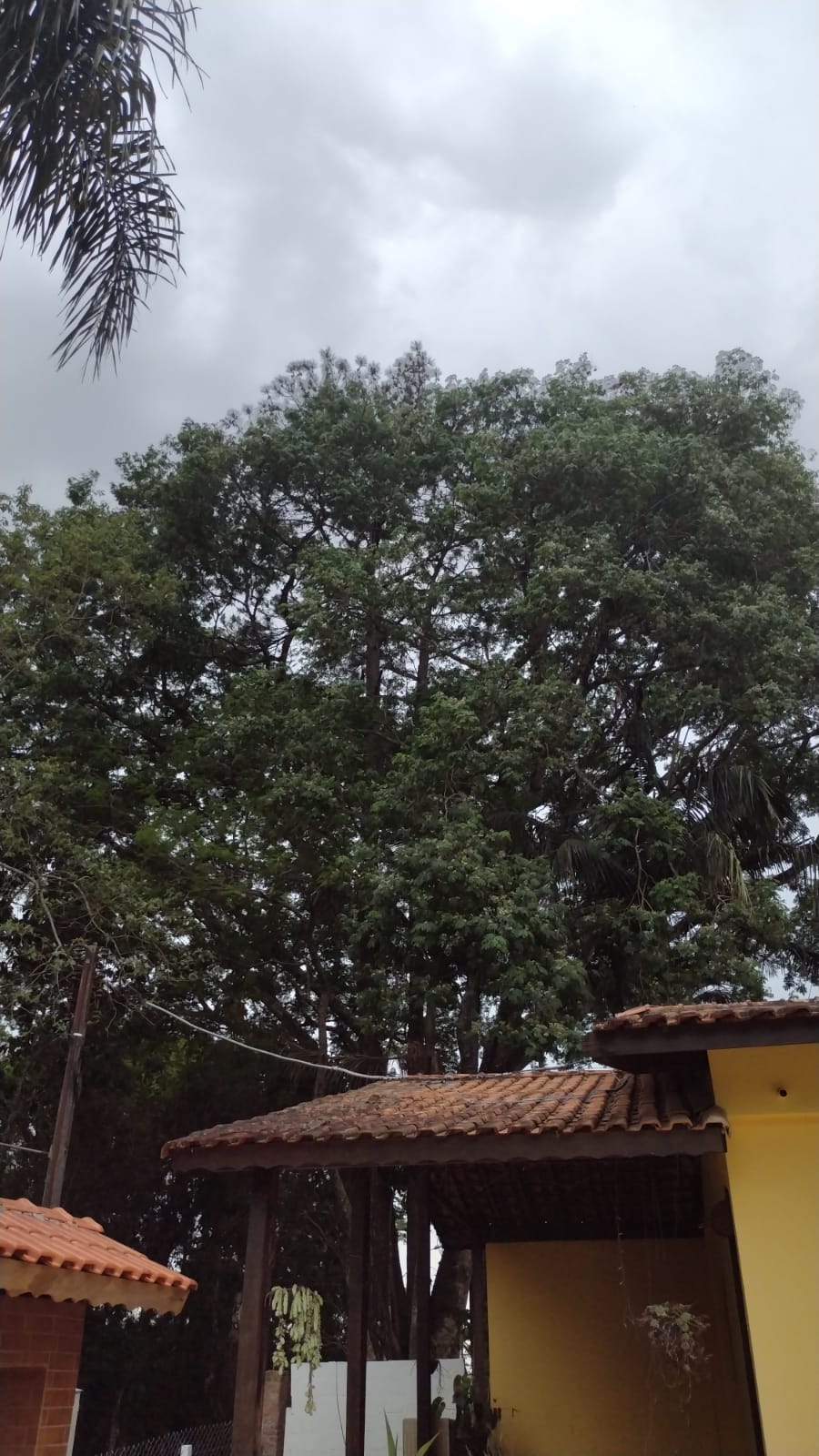 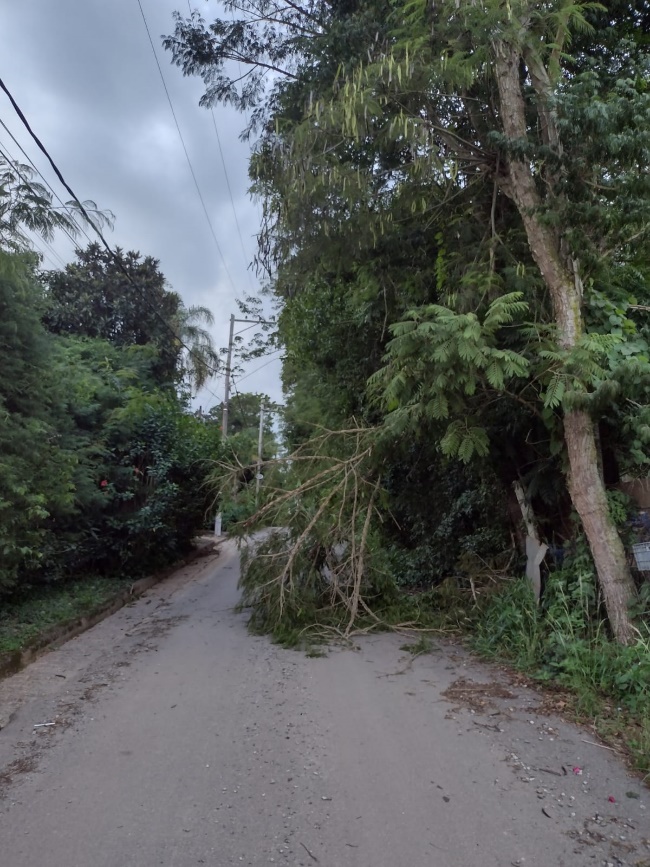 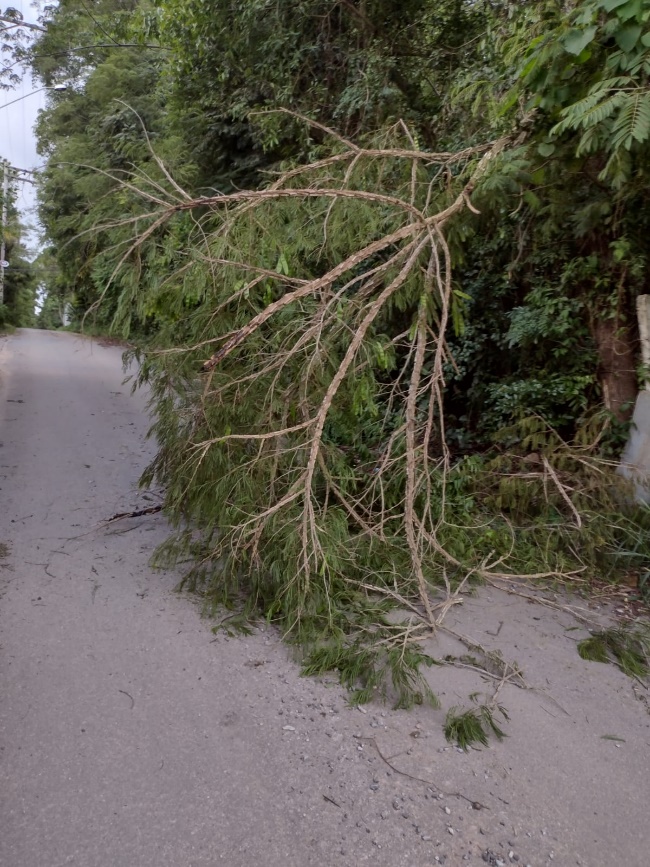 